Semana Santa en Rusia 2018 – 08 días. Paquete terrestre.ITNTRODICCION	Nuestra único paquete terrestre grupal en la temporada de SEMANA SANTA 2018 a Moscú y San Petersburgo – Marzo 24 – visitando en Rusia Iglesias Católicas y Ortodoxas durante de las fiestas Pascuas.	Hay que visitar Rusia en la esta sagrada temporada de primavera rusa – excelente y mágica época del año de agradable clima cuando el invierno ruso ya está "muriendo" y naturaleza está despertandose cuando los turistas mexicanos tienen la rara posibilidad de festejar sus vacaciones de Semana Santa visitando en lejana Rusia en un solo viaje las iglesias católicas y ortodoxas para comparar acontocimiento de estoa actividades sagradas según dos religiones cristianas hermanas. Es decir, este único paquete tradicional turístico para visitar dos “capitales” de Rusia (Moscú y San Petersburgo) es excelente posibilidad de celebrar la sagrada época de SEMANA SANTA en otro pais de la religión cristiana. 	Cupo de este tour es muy limitado con el mejor precio en el mercado turístico de estas salidas grupales en la temporada baja, es necesario reservar con anticipación y dejar el depósito necesario.ITINERARIO DESCRIPTIVODía 01, Marzo 24 / SÁBADO – 	MOSCÚ  Llegada a Moscú y traslado al hotel HOLIDAY INN LESNAYA o similar de categoría PRIMERA. Alojamiento.Día 02, Marzo 25 / DOMINGO – 	MOSCÚ (DB)Desayuno Buffet. Moscú es el corazón de Rusia, una ciudad antigua y siempre joven, de muchas caras y al mismo tiempo de una sola. Moscú crece y se transforma a ojos vista, sin perder por ello su aspecto de auténtica ciudad rusa. Por la mañana la visita panorámica de la ciudad que incluye La Plaza Roja: en épocas anteriores en la Plaza Roja pasaban todo tipo de eventos, tanto religiosos, como laicos. En la época soviética las fiestas de la Revolución Socialista de Octubre y de la Victoria en la Segunda Guerra Mundial se conmemoraban con desfiles militares. Ademas la visita incluye unos monumentos, catedrales y avenidas de la capital rusa, las Colinas de Lenin con la Universidad Estatal de Moscú, el estadio olímpico “Luzhnikí”. Luego visitamos la CatedralL de San Salvador. La nueva catedral (copia de la antigua) se construyó para el 850 aniversario de la ciudad y hoy es admirada como una de las más bellas catedrales del país. Tambien hacemos la visita de la ciudadela del KREMLIN incluyendo sus principales Catedrales, un conjunto artístico más impresionante del mundo, una ciudad dentro de otra, que nació en 1156. Aquí dejaron su huella creadora grandes artistas italianos en época de Iván III. Destacan: el Palacio del Arsenal con 875 cañones, el Palacio del Senado, el Teatro del Kremlin y el Palacio de los Congresos, la Campana Zar, el Cañón Zar, nunca disparado pero el mayor del mundo, el Campanario de Iván el Grande, las Catedrales del Arcángel San Miguel, la de los Doce Apóstoles, la de la Asunción, la más elegante y representativa con cúpulas en forma de bulbo. Excursión al Museo de Armería, colección de joyas y armas de la corona rusa. Celebrando la SEMANA SANTA continuaremos con la visita a la Iglesia católica de la Inmaculada Concepción de la Santa Virgen Maria - la más grande en Rusia.  Tarde libre para actividades personales.  Por la noche se recomienda una visita opcional al circo moscovita o el Ballet. Día 03, Marzo 26 / LUNES – 	MOSCÚ / SERGUIEV POSAD / MOSCU (DB, A.) Desayuno buffet. Por la mañana salida en autobús al mundialmente famoso centro religioso y santuario principal de la iglesia cristiana ortodoxa rusa en la ciudad de SERGUIEV POSAD (antes ZAGORSK - a 50 km. de Moscú), donde conoceremos el Monasterio de Laura de Sérguiev Tróitskiy (de la Trinidad y San Sergio) sede del Patriarca de la iglesia ortodoxa cristiana rusa, construido en el siglo XIV y considerado como centro espiritual más importante de Rusia y la Catedral de la Santa Trinidad. Comida en  restaurante de la cocina típica rusa.  Regreso a Moscú. Alojamiento.Día 04, Marzo 27 / MARTES – 	MOSCÚ/ SAN PETERSBURGO (DB)       Desayuno Buffet. Por la mañana CHECK-OUT en hotel y traslado a la estación de trenes y salida en tren-bala SAPSAN de alta velocidad en clase turista con destino a SAN PETERSBURGO. Llegada y traslado al hotel PARK INN NEVSKIY o similar de categoría PRIMERA. Alojamiento. Por la tarde tiempo libre para actividades personales y compras.Día 05, Marzo 28 / MIÉRCOLES – 	SAN PETERSBURGO (DB)    Desayuno Buffet. “La Venecia del norte”, “La Palmira del norte” y la “capital cultural de Rusia” son algunos de los nombres relacionados con San Petersburgo, la segunda ciudad rusa en importancia y población. Situada en el noroeste del país, en la costa del mar Báltico, San Petersburgo siempre ha tenido significación estratégica para Rusia. Se puede apreciar la influencia de la arquitectura italiana en el siglo XVIII y en menor grado de la francesa. En la ciudad se construyó un gran número de monumentos y conjuntos de arquitectura barroca y neoclásica. Por la mañana visita panorámica de la ciudad conociendo sus principales monumentos arquitectónicos y principales avenidas y la excursión a la Catedral de Nuestra Señora de Kazan que es una de las cumbres de la arquitectura clásica. Fue construida en el lugar de la antigua iglesia de piedra para guardar el icono antiguo de Nuestra Seńora de Kazan, a la cual se debe su nombre. En 1800 Imperador Pablo I ordenó construir la Catedral según el modelo de la Basílica de San Pedro en Roma. Fue planeado en forma de la Cruz Latina. El arquitecto Voronikhin tenía que resolver una tarea difícil. El problema era que para conservar los canones de iglesia el altar tenía que encontrarse en el Este, mientras que la salida principal y la fachada darían al Oeste. Así avenida Nevsky era la parte lateral y no fachada principal. Voronikhin resolvió el problema complementando la catedral con la gran columnata semicircular abierta a la avenida, que ańadió la belleza a la Catedral. Por la tarde tiempo libre. Por la noche se ofrece una visita opcional (con el pago adicional) al teatro de ballet.Día 06, Marzo 29 / JUEVES – 	SAN PETERSBURGO (DB)        Desayuno Buffet. Por la manana visita al Palacio del Invierno, antigua residencia de los Zares de Rusia en el cual actualmente se encuentra el famoso mundialmente Museo  HERMITAGE cuya coleccion cuenta con mas de 3 millones de obras de arte. También este día visitamos La excurción a la Fortaleza de San Pedro y San Pablo con el panteón de los Zares.  Es el auténtico núcleo antiguo de la ciudad. Fue la primera edificación que mandó construir según su propio diseño Pedro I el Grande sobre una pequeña isla pantanosa situada entre el Gran Nevá y el canal de Kronwerk. La fortaleza, que ahora se considera la mejor fortificación militar del siglo XVIII conservada de Europa, fue proyectada para defender la salida al mar Báltico. Por la noche se recomienda visitar opcionalmente uno de los famosos restaurantes de comida típica rusa. Día 07, Marzo 30 / VIERNES – 	SAN PETERSBURGO (DB)       Desayuno Buffet. Por la mañana excursión a PUSHKIN (Villa de los Zares), una ciudad situada a 27 kilómetros de San Petersburgo donde se visita el lujoso Palacio de Catalina I con su inolvidable Sala de Ámbar y su bello parque de la Emperatriz Catalina la Grande. El impresionante Palacio fue creado como la residencia oficial de los zares, en estilo barroco, de enormes dimensiones y sus fuentes y jardines magníficos. Regreso a San Petersburgo y continuamos con visita a la Iglesia católica local. Por la noche se ofrece como opcional un concierto folklórico. Día 08, Marzo 31 / SÁBADO – 	SAN PETERSBURGO (DB)       Desayuno buffet. CHECK-OUT en hotel y traslado al aeropuerto y salida a su destino. PRECIO INCLUYE:Alojamiento en hoteles de categoría PRIMERA**** con desayuno diario tipo buffet.Tren-bala SAPSAN de alta velocidad en clase turista estándar para el trayecto Moscú / San Petersburgo.Traslados IN / OUT grupales sin guía acompañante.Visitas mencionadas en el itinerario (orden de excursiones sujeto a cambio según horarios de museos y disponibilidad).Guías locales de habla hispana.PRECIO NO INCLUYE:Visa turística rusa (solicitar tarifa vigente).Propinas, maleteros & gastos de índole personal.Excursiones opcionales, visitas y cualquier servicio no específicamente indicado en el itinerario.Seguro de asistencia de viajero se paga adicional (consulte nuestra tarifa especial para este paquete turístico). DESCUENTOS:Niños de 1 a 4 años de edad viajan en este tour gratis Niños de 5 a 10 años tienen en este tour el descuento de 25% No se aplica el descuento para el pasajero que se aloja en la cama adicional. NOTAS:* Favor de proporcionar copia de pasaporte al momento de confirmar el paquete (inscripción), ya que, por la temporada feriada, el tren está con alta demanda y después será imposible poder confirmarlo.* ** En Moscú La Plaza Roja y Kremlin cierran en distintas ocasiones debido a desfiles militares, celebraciones, festivales, concursos, actividades religiosas, etc. y la administración del Kremlin nunca da explicaciones a este respecto. Si esto ocurriera la visita prevista en el programa se realiza exteriormente ***** Referente de las visitas opcionales en Moscú y San Petersburgo: favor de solicitar la cotización correspondiente con anticipación (antes de salida de viaje) tomando en cuenta que la prestación de estos servicios está sujeto a disponibilidad y autorización del proveedor de Rusia. ***PRECIOS VIGENTES HASTA EL MARZO 2018 Y SUJETOS A CAMBIO SIN PREVIO AVISO  POR EL OPERADOR DE RUSIA  POR EL TIPO DE CAMBIO ENTRE DÓLAR – RUBLO (MONEDA DE RUSIA) Y POR EL TIPO DE CAMBIO ENTRE EURO – DÓLAR.LOS PAGOS PUEDEN SER REALIZADOS EN PESOS MEXICANOS AL TIPO DE CAMBIO VIGENTE.DESCRIPTIVOS DE LAS EXCURSIONES PREVISTAS EN EL PROGRAMA DE SEMANA SANTA:Visita panorámica de la ciudad de Moscú.	Visita panorámica de la ciudad privada con guía de habla hispana, su centro histórico y sus principales monumentos. La Plaza Roja, Kremlin, el Museo de Historia, las Tiendas GUM y la Catedral de San Basilio, el Teatro Bolshoy, la avenida Tverskaya. La universidad Lomonósov, el convento de Novodévichi. Moscú es famosa por sus numerosos monumentos históricos y arquitectónicos. El corazón de la capital es el antiguo Kremlin, que se ubica en la cima de una colina sobre el río Moskva. Al lado están la Plaza Roja con la majestuosa Catedral del Manto de la Virgen. En Moscú hay numerosos edificios modernos: el de la Universidad “Lomonósov”, el Estadio Central en Luzhnikí, donde en 1980 tuvieron lugar los inolvidables Juegos Olímpicos de Verano. Moscú es la ciudad de teatros, entre ellos el Teatro Bolshoy de fama mundial. 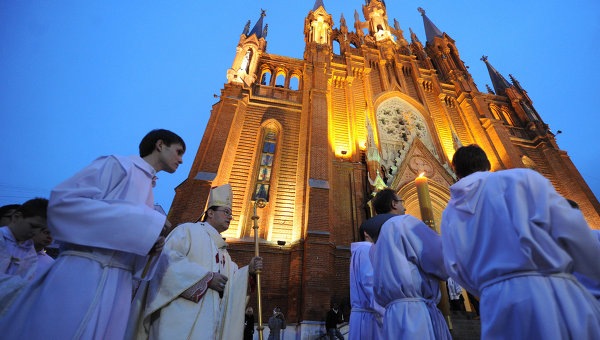 	La Plaza Roja de Moscú ha vivido gran parte de los momentos más importantes de la historia del país. La esencia de Rusia se encuentra concentrada en esta Plaza: San Basilio, la Torre del Salvador, el Kremlin, el Palacio de Congreso.La primera mención escrita de esta plaza data del año 1434. En aquel entonces era la principal plaza comercial de la ciudad. "Krásniy" - en antiguo ruso quiere decir bello o rojo. La "Bella Plaza" o "Plaza Roja" hoy es el corazón de Moscú y de toda Rusia. Se extiende - 695 m de longitud y 130 m de ancho - a lo largo del muro este del Kremlin ocupando un área de casi 70 000 metros cuadrados. En el rincón noreste de la Plaza se ubican dos edificios interesantes, derribados en los años 30 y reconstruidos en 1993-1995. Se trata de la Puerta Voskresenskiye (de la Resurrección) con la capilla del icono de la Madre de Dios de Íver, y de la pequeña y bella Catedral de Kazán cuyo prototipo es fechado en el siglo XVI. Entre la Catedral de Kazán, y la de San Basilio, se ubica un enorme edificio de estilo pseudoruso: los almacenes GUM, inaugurados en 1893 y reabiertos en 1953 como centro comercial. El edificio consta de tres largos pasillos de la misma longitud que la plaza, y de tres pisos. Aquí se pueden encontrar las marcas de moda más sofisticadas.	Por el norte la Plaza Roja está limitada por el majestuoso edificio del Museo Histórico construido en los años de 1874-1883 por el arquitecto Sherwood en el estilo que se asemeja a la arquitectura de las torres del Kremlin.  	La ciudadela de Kremlin es la parte más antigua de Moscú. Hace 800 años, en la ribera alta del Rió Moscova, por la orden del príncipe Yuri Dolgoruki se edificó una fortaleza de madera. El Kremlin de entonces no era grande y ocupaba menos de la vigésima parte de su área actual. A lo largo de su historia Kremlin sufrió varias construcciones: a principios del siglo XIV después de la devastadora invasión tártaro-mongola la fortaleza fue rodeada de la vigorosa muralla de roble; en 1367 el Príncipe Demetrio levantó la primera muralla de piedra En esta misma época se construyen iglesias y cámaras de piedra. Durante el gobierno de Iván III Moscú deviene centro de unificación de los principados rusos, capital de un potente Estado.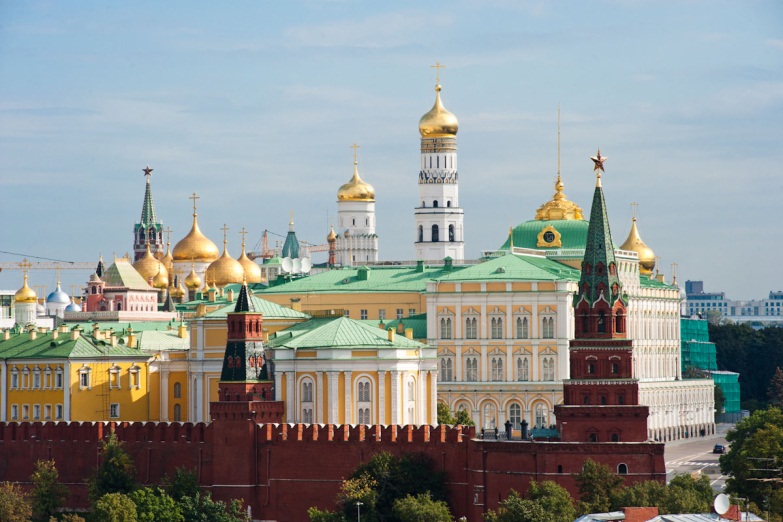 	De 1485 a 1495 se construyeron nuevas murallas. En el recinto del Kremlin se ubican los únicos en su género monumentos de la arquitectura antigua rusa: la Catedral de la Asunción (siglo XV), la Catedral de la Anunciación (siglo XVI), la Catedral De San Miguel Arcángel (siglo XVI), el panteón de los zares rusos, así como los famosos Cañón Zar (siglo XVI), Campana-Zarina (siglo XVIII). Uno de los museos del Kremlin que representan el mayor interés es la Armería, tesorería de los zares Rusos, donde están presentadas colecciones rarísimas de artículos de oro y plata de los siglos XII-XIX, condecoraciones estatales antiguas rusas, carrozas y tronos de los zares, trajes de gala de los siglos XVI-XIX. Otro museo de sumo interés que se encuentra dentro del Kremlin es el Fondo de Diamantes, Colección única en su género de pepitas de oro y platino, diamantes y brillantes de Siberia, excelentes muestras de la joyería de los siglos XVIII-XIX.Sergiev Posad (ex Zagorsk)	La fundación del pueblo de Sergiev Posad se remonta al s. XIV, tiempo de la edificación del monasterio de la Santa Trinidad y San Sergio, una perla de la arquitectura rusa temprana. La majestuosidad y grandeza de este conjunto arquitectónico despiertan invariablemente la admiración sincera.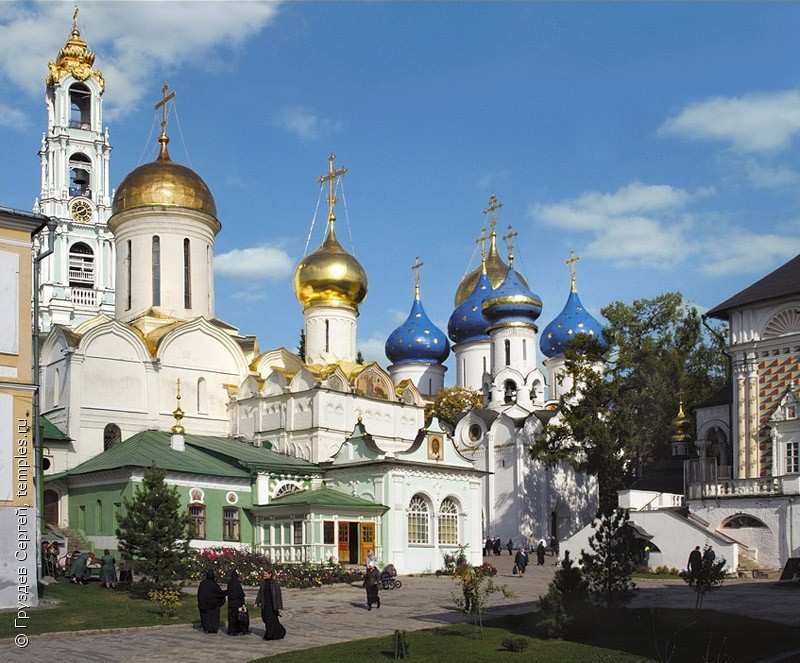 	Muchos eventos en la historia del principado de Moscú son vinculados con el monasterio. Fue allí donde el ejército ruso conducido por el príncipe Dmitry Donskoi fue bendecido antes de salir para la batalla contra los tártaros. En 1609-1610 tres mil defensores del monasterio resistieron un sitio de 16 meses durante la intervención polaco - lituana. Más tarde el zar Pedro el Grande detrás de sus muros encontró el refugio durante el motín de los streltsi (arcabuceros).	En los ańos soviéticos el monasterio fue proclamado patrimonio nacional y museo de arte. Es conocido entre los extranjeros como “Vaticano Ruso”, por ser sede del Patriarca de Toda Rusia, centro de la Iglesia Ortodoxa.	Entre sus tesoros más grandes están la catedral de la Santa Trinidad de piedra blanca (1423), el edificio más antiguo cuyo interior está decorado con los iconos pintados por el famoso artista ruso Andréi Rublev y sus alumnos; la elegante iglesia del Espíritu Santo (1476); la catedral imponente de la Asunción (1554) y el magnífico campanario de cinco niveles (s. XVIII).La exposición del museo muestra el arte del bordado ruso antiguo, oro y vajilla de plata, loza, vidrio y mobiliario palaciego. También en él se exponen atributos de la vida rural de los siglos XIX y XX.La Catedral de Jesucristo el Salvador 	El 25 de diciembre en 1812 el emperador ruso Alejandro I firmó la orden, por la cual suponía comenzar la construcción del templo consagrado a la victoria de Rusia sobre los ejércitos de Napoleón. El nuevo templo tenía el objeto de simbolizar las hazañas de soldados rusos y representar la gratitud ilimitada a Providencia.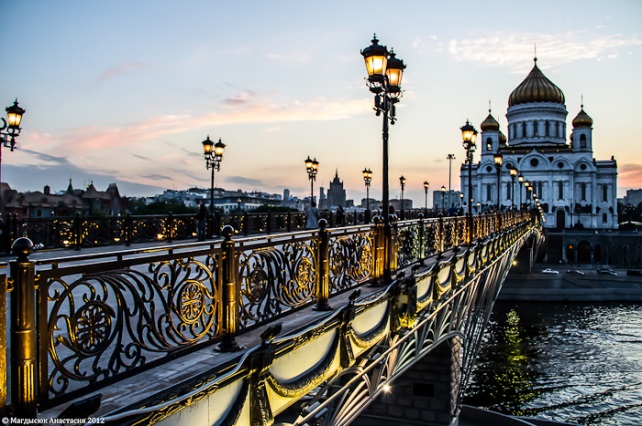 	Recién bajo el reinado del Zar Nicolás I, se fijó el lugar de construcción, elegido con una razón: se podría ver este templo desde cualquier punto de la ciudad y su cercanía con Kremlin simbolizaría la integración de la Catedral de Jesucristo el Salvador en la historia y la cultura de Rusia. 
	Su construcción y decoración insumió 40 años (1839-1883) y el templo fue consagrado el 26 de mayo de 1883 en presencia de la familia imperial. 	La Catedral de Jesucristo guardó su aspecto original durante 48 años, pero el templo no correspondía al espíritu soviético y Iosif Stalin ordenó derribarlo, hecho acaecido el 5 de Diciembre de 1931.	Decidieron construir en ese lugar una torre gigante con la estatua de Vladimir Lenin en su cima - el Palacio Soviético, pero la Segunda Guerra Mundial no permitió realizar estos planes. 	Al fin de los 80 surgió la idea de reconstruir la Catedral según su diseño original. La nueva Catedral se construyó para el 850 aniversario de la ciudad y abrió sus puertas el 19 de agosto del año 2000. Tiene capacidad para más de 10.000 personas y hoy es admirada como una de las más bellas catedrales de Rusia.Ruta ferrocarril entre San Petersburgo y Moscú en el tren-bala SAPSAN de alta velocidad.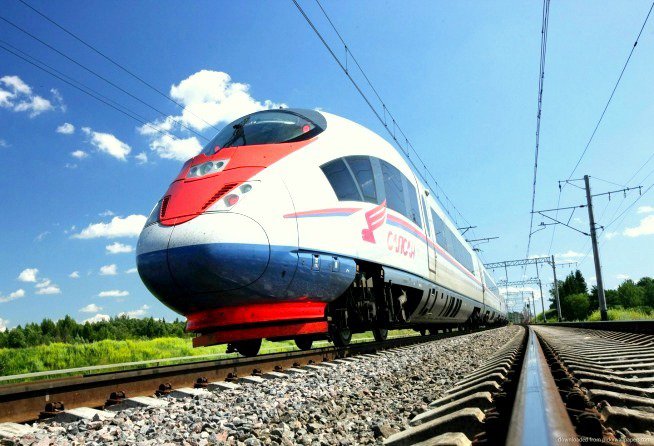 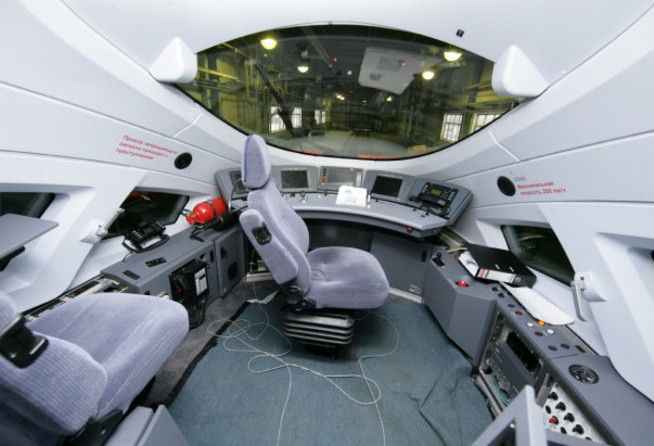 	El elegante halcón peregrino, en su famoso picado de caza, alcanza velocidades de 330 kilómetros por hora (205 millas por hora), lo que lo convierte en el animal más rápido en tierra y aire. En diciembre de 2009, los Ferrocarriles Rusos (RZhD) puso en servicio el "SAPSAN" (halcón peregrino en ruso). Aunque actualmente sólo alcanza una velocidad máxima de 250 kilómetros por hora (155 millas por hora), cuando las nuevas vías de alta velocidad sean construidas entre San Petersburgo y Moscú (635 km, duración - 3 horas 45 min.), los trenes eléctricos Siemens Velaro RUS EVS podrán duplicar la velocidad máxima del ave que les da nombre.		Las ventajas del tren rivalizan con el avión por su mayor comodidad. Aunque el tiempo de vuelo entre el Aeropuerto Púlkovo, a las afueras de San Petersburgo, y uno de los aeropuertos de Moscú (Sheremetyevo, Domodedovo, Vnukovo...) es de sólo una hora y el del ferrocarril, actualmente, de cuatro, con frecuencia los pasajeros pasan tres horas o más desplazándose desde el centro de la ciudad hasta el aeropuerto y viceversa. Con el SAPSAN, los pasajeros sólo tienen que ir por la mañana a la Estación de Moscú en San Petersburgo y para el mediodía habrán llegado a su destino: la Estación de Leningrado en Moscú. La ruta cuenta con 8-10 salidas al día.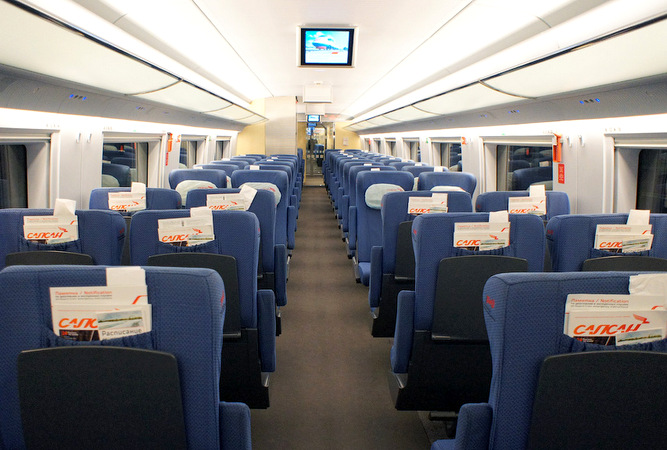 		Lejos queda el arduo trayecto Moscú-San Petersburgo que los viajeros tenían que soportar cuando la primera vía fue construida en 1851. El tren se demoraba hasta dos días, plagados de baches a lo largo de kilómetros de nieve y colinas. El viaje a bordo de este tren EMU es tan cómodo como lo sería en unas cercanías moderno en cualquier otra parte del mundo. (En el EMU o tren eléctrico de unidad múltiple, cada vagón cuenta con su propio sistema de propulsión. La potencia combinada permite al tren desplazarse a una velocidad extraordinaria, así como acelerar y frenar con mayor seguridad).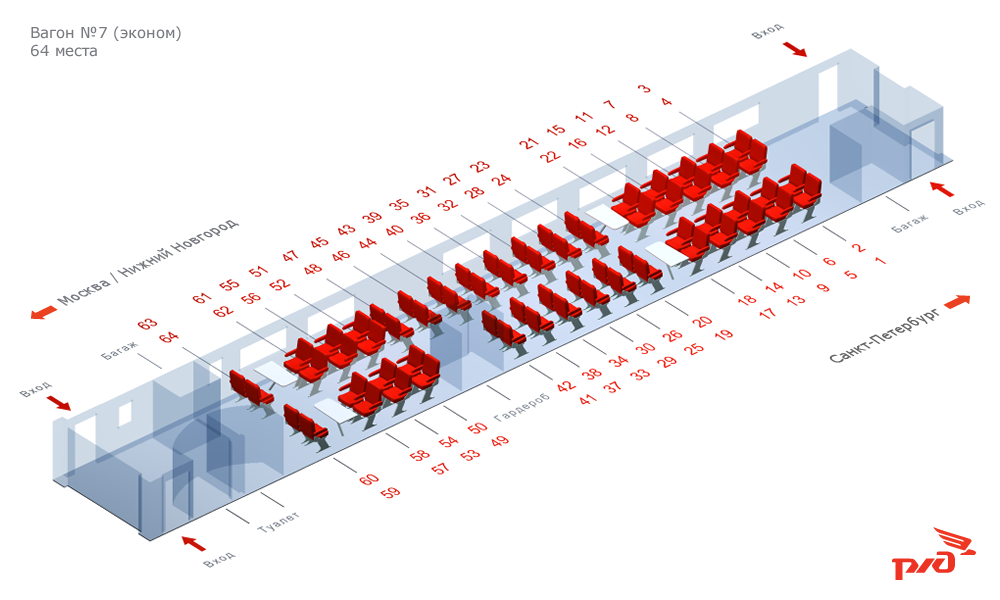 	Aparte de su velocidad, el SAPSAN cuenta con todos los requisitos de un tren de categoría gran confort. Mientras que los asientos cómodos en un avión están reservados para la primera clase y la clase business, los asientos en primera y segunda del SAPSAN tienen un nivel de confort idéntico a estos. Visita Panorámica de San Petersburgo. 	Visita guiada en español. San Petersburgo, declarada Patrimonio Mundial de la Humanidad por la UNESCO, es llamada la “Venecia del Norte” debido a los innumerables canales, islas y puentes que fue necesario construir para drenar el terreno y encauzar el caudaloso Río Nevá. El lujo y la creatividad utilizados en su construcción, la opulencia de la corte zarista, pueden admirarse en los numerosos palacios, teatros, lujosas e imponentes fachadas que ornan las amplias avenidas, aquí llamadas “Perspectivas” (prospékt), atravesadas por ríos y canales de la ciudad. Podremos apreciar la principal "Perspectiva" de la ciudad - Avenida Névsky, con sus prestigiosos edificios: Palacio Ánichkov, Palacio Belozérsky, Catedral de Nuestra Señora de Kazán, Eliséev…etc. Atravesaremos La Fontanka, río que cruza el centro urbano de San Petersburgo, así como el río Móika y el canal Griboyédov. Sobre este último se encuentra la célebre iglesia de San Salvador sobre la Sangre Derramada, de inconfundible estilo ruso con sus cúpulas multicolores y doradas, en forma de bulbo. El antiguo Palacio de Invierno, imponente residencia de los Zares, transformado en el Museo del Hermitage, domina desde su fachada Norte el curso del majestuoso Río Nevá. Al otro lado del río se alza la inconfundible silueta de la Fortaleza de Pedro y Pablo. No lejos se encuentran el acorazado “Aurora”, que inicio la Gran Revolución Rusa, y la Cabaña de Pedro el Grande: desde esta modesta vivienda de madera, el Zar seguía personalmente la evolución de la construcción de “su” ciudad, entre 1703 y 1708. En la isla Vasílievski se encuentran la Strelka, el Palacio Menchikov y el histórico edificio de la Universidad. Pasaremos ante el Almirantazgo y su imponente flecha dorada, símbolo de la fuerza naval rusa, en la que Pedro el Grande quiso cimentar su Imperio. Veremos su estatua ante el edificio del Senado y la Catedral de San Isaac, con sus gigantescas columnas de granito rojo de Finlandia. La plaza Teatrálnaya alberga los edificios del Conservatorio y el célebre Teatro Mariinsky (antes Kirov). Terminaremos ante la bella Catedral de San Nicolás de los Marinos, rodeada de canales. 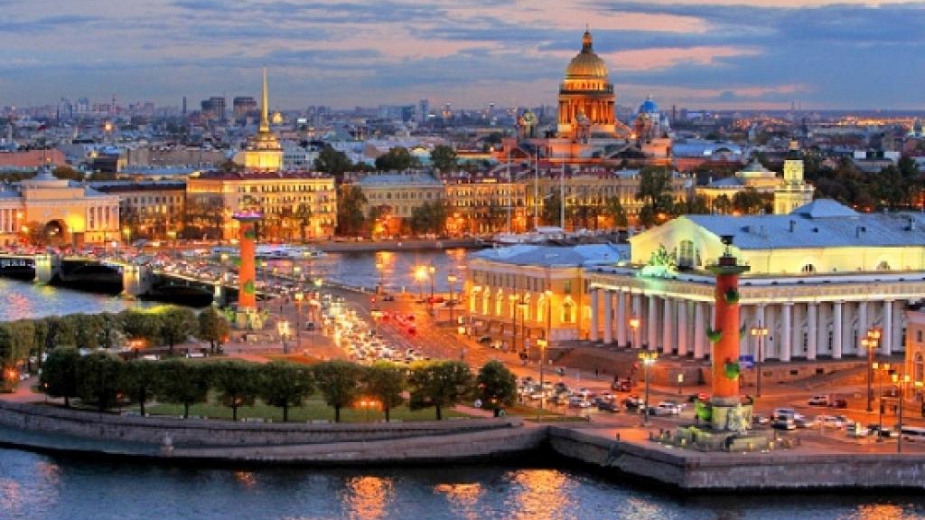 Palacio de Invierno: Museo de Hermitage.	El Hermitage se encuentra situado en el corazón de San Petersburgo, entre el malecón del río Nevá y la Plaza del Palacio. Ocupa cinco edificios unidos (el Palacio de Invierno, el Teatro de Hermitage, el Hermitage Pequeño, el Hermitage Viejo y el Nuevo Hermitage) que forman un hermoso conjunto arquitectónico. Actualmente el Hermitage atesora más de dos millones y medio de objetos culturales y artísticos de los pueblos de Europa y Oriente desde los tiempos más remotos hasta el siglo XX. La historia del Hermitage se inicia con Pedro el Grande, cuando adquirió varias obras de arte, entre las que se encontraban “David despidiéndose de Jonatan”, de Rembrandt y “La Venus de Táurida”. Se considera que el museo nació oficialmente en 1764, cuando un comerciante berlinés envió 225 cuadros a Catalina II en pago de unas deudas. Al recibirlos Catalina quiso que su galería no fuera superada por las colecciones de otros monarcas y comenzó a comprar casi todo lo que se vendía en subastas europeas. 
	El Palacio de Invierno, que pasó a formar parte del museo en el año 1922, fue durante dos siglos la residencia principal de los zares rusos. Había sido construido para la emperatriz Isabel, hija de Pedro el Grande, y sus fachadas, el interior de la iglesia palaciega y la majestuosa escalera principal son un raro ejemplo del llamado barroco ruso del siglo XVIII. Sin embargo, las salas del palacio son del siglo XIX, pues tras incendio de 1837 se reconstruyeron según la moda de la época. A pesar de que se convirtieron en salas de exposiciones no han perdido todo su esplendor. La más bella de todas es la sala Malaquita; sus columnas, pilastras, chimeneas, lámparas de pie y mesitas están decoradas con malaquita de los montes Urales. El verde vivo de la malaquita, combinado con el brillo del dorado y el mobiliario tapizado con seda de color frambuesa, determinan la impresión fantástica de esta sala.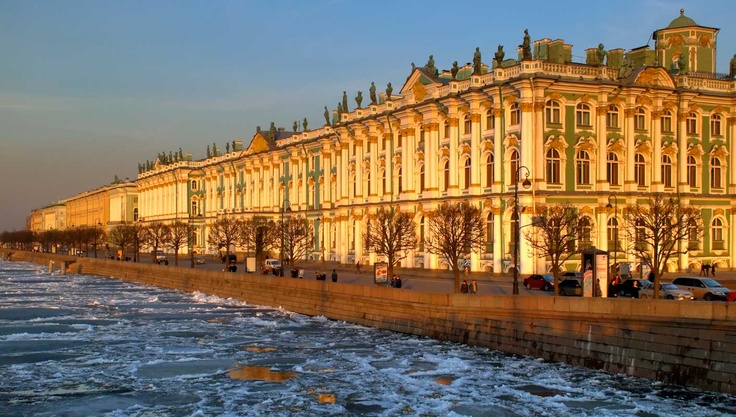 Visita de la Fortaleza de Pedro y Pablo. 	La fortaleza está situada sobre la isla Zayachi (de conejo). Esta isleta fue escogida por Pedro el Grande para construir allí en mayo de 1703 la fortificación militar ante los ataques de los suecos, que dominaban entonces en el Mar Báltico. La construcción de la obra fue dirigida por el arquitecto Domenico Tresini. 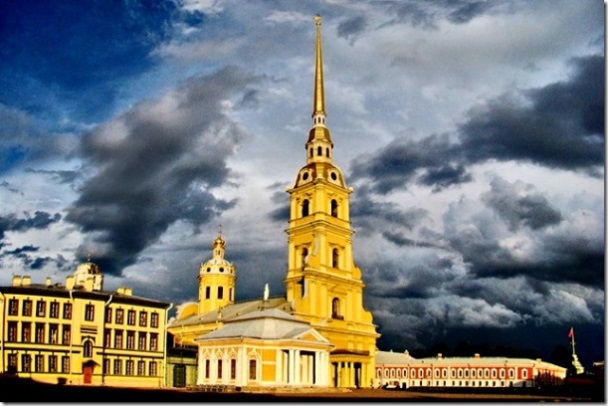 La fortaleza cuenta con seis murallas cuya altura máxima es de 12 metros, y seis bastiones. En 1787, todas las edificaciones que daban al río Neva fueron revestidos de granito. La alameda central que conduce a la Catedral de San Pedro y San Pablo es una de las mejores obras de Tresini. La misma Catedral fue erigida en 1712-1733, en el lugar de la primera iglesia de madera edificada en 1703 en homenaje de los apóstoles Pedro y Pablo. En su exterior se destaca la torre de 122 metros, rematada por una aguja que sostiene una esfera con un ángel manteniendo la cruz, obra de Rinaldi , y el reloj holandés que cada seis horas toca el himno nacional. En el interior de la catedral se destaca el iconostasio con iconos del pintor Mercúriev, las Tumbas de la familia imperial de los Romanov, un total de 32, decoradas en su mayoría con mármol blanco, entre las que se destaca la de Pedro el Grande, siempre adornada con flores frescas. En la explanada de la Catedral se puede visitar la Casita de la Barca y la Ceca que contiene una exposición de numismática.A espaldas de la Ceca se encuentran dos antiguas cárceles, la Cortina de Catalina La Grande y el Bastión del Príncipe Trubetskóy, de fama siniestra por las torturas que allí se imponían a los presos políticos de aquella época.Excursión a la Ciudad de Púshkin y visita del Palacio de Catalina con su parque.	La pequeña Ciudad de Pushkin, situada a 30 km al sur de San Petersburgo, se denominó así en honor del más grande poeta ruso. Antiguamente se llamaba Tsarskoie Seló, o “aldea de los zares”. En ella se encuentra una de las más bellas residencias imperiales, el Palacio de Catalina, cuyo nombre está dedicado a la esposa de Pedro el Grande, Catalina I. Diseñado por el célebre arquitecto italiano Bartolomeo Rastrelli, autor de los más importantes monumentos y palacios de San Petersburgo, fue construido en el siglo XVIII a lo largo del reinado de cinco Zares. Lugar de predilección de Catalina II la Grande, en su incomparable sucesión de salones destaca la Cámara de Ámbar, enteramente recubierta de Ámbar del Báltico. Oculta a las visitas durante casi un siglo, ha sido enteramente restaurada en 2003, con motivo del Tricentenario de San Petersburgo. También destacan la Galería Dorada con la Sala de Pinturas y el Gran Salón. La bellísima arquitectura del Palacio encuentra su reflejo en el parque circundante, donde se puede pasear entre bosques de abedules y abetos, lagos y estanques, arroyos, puentes, esculturas, pérgolas... La inolvidable belleza del lugar ha sido descrita por innumerables poetas y artistas.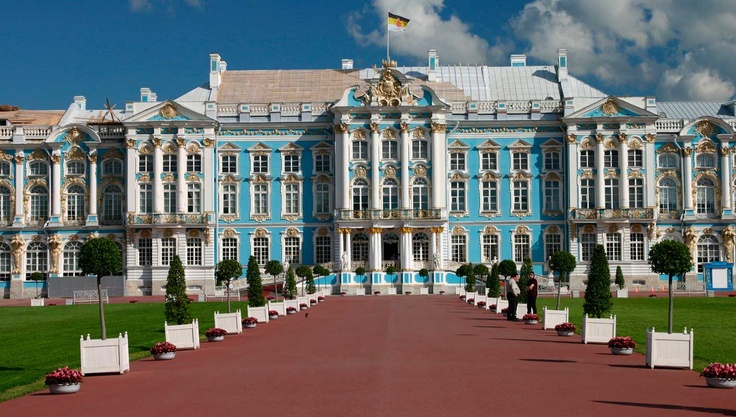 ***Referente de las visitas opcionales en Moscú y San Petersburgo: favor de solicitar la cotizacion correspondiente con anticipación (antes de salida de viaje) tomando en cuenta que la prestación de estos servicios está sujeto a disponibilidad y autorización del proveedor de Rusia.***PEGA EL LOGO DE TU AGENCIA AQUÍ[NOMBRE DE LA AGENCIA]DIRECCIÓN:TELEFONO:EMAIL:Ruta A:MOSCÚ – SAN PETERSBURGODuración del tour:08 DÍAS / 07 NOCHESÚnica fecha de incio del tour en Moscú:SABADO, MARZO 24, 2018Fin del tour en San Petersburgo:SABADO, MARZO 31, 2018Categoría de hospedaje:Hoteles de categoría "PRIMERA" ****:HOLIDAY INN LESNAYA o similar en Moscú.PARK INN NEVSKIY o similar en San Petersburgo.PRECIO DEL PAQUETE TERRESTRE POR PERSONA DESDE:$ 870.00 USD HOSPEDAJE POR PERSONA EN BASE HAB. DOBLESUPLEMENTO DE HOSPEDAJE EN BASE HAB. SENCILLA = 255 .00 USD